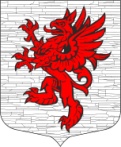 Местная администрациямуниципального образования Лопухинское сельское поселениемуниципального образованияЛомоносовский муниципальный районЛенинградской областиПОСТАНОВЛЕНИЕ № 156д. Лопухинка                                                                      		10 ноября 2016 годаОб утверждении муниципальной программы
«Развитие части территорий МО Лопухинское
сельское поселение МО Ломоносовский
муниципальный район Ленинградской области
на 2017 год»В соответствии со статьей 33 Федерального закона Российской Федерации от 06 октября 2003 года № 131-ФЗ «Об общих принципах организации местного самоуправления в Российской Федерации», областным законом от 12 мая 2015 года № 42-ОЗ «О содействии развитию иных форм местного самоуправления на части территории населенных пунктов Ленинградской области, являющихся административными центрами поселений», решением совета депутатов МО Лопухинское сельское поселение от 11.08.2015 № 67 «Об утверждении Положения об организации общественных советов на территории административного центра муниципального образования Лопухинское сельское поселение Ломоносовского муниципального района Ленинградской области д. Лопухинка.ПОСТАНОВЛЯЮ:1. Утвердить муниципальную программу «Развитие части территорий МО Лопухинское сельское поселение МО Ломоносовский муниципальный район Ленинградской области на 2017-год» (приложение 1).2. Финансирование мероприятий муниципальной программы «Развитие части территорий МО Лопухинское сельское поселение МО Ломоносовский муниципальный район Ленинградской области на 2017 год» производить в пределах ассигнований, предусмотренных на эти цели в местном бюджете МО Лопухинское сельское поселение на соответствующий финансовый год.          3. Настоящее постановление подлежит обнародованию на официальном сайте МО Лопухинское  сельское поселение www.лопухинка-адм.рф и вступает в силу с момента  его опубликования.        4. Контроль за исполнением настоящего постановления оставляю за собой.Глава местной администрацииМО Лопухинское  сельское поселение						Е.Н. АбакумовУТВЕРЖДЕНО:Приложение №1
к постановлению главы местной администрации 
Лопухинского сельского поселения № 156  от «10» ноября 2016 годаМуниципальная программа «Развитие части территорий МО Лопухинское сельское поселение МО Ломоносовский муниципальный район Ленинградской области на 2017 год»ПАСПОРТмуниципальной программы «Развитие части территорий МО Лопухинское  сельское поселение МО Ломоносовский муниципальный район Ленинградской области на 2017 год»1. Характеристика основных проблем развития сельских территорийК числу основных проблем развития сельских территорий, на решение которых направлена реализация Программы, относятся, низкий уровень благоустройства и обеспеченности инженерной инфраструктурой. 2. Основные цели и задачи ПрограммыОсновными целями Программы являются:- создание благоприятных условий для проживания в сельской местности;- активизация местного населения в решении вопросов местного значения.Основными задачами Программы являются:- благоустройство сельских населенных пунктов;- усиление противопожарной безопасности населенных пунктов.3. Сроки реализации ПрограммыРеализацию Программы предполагается осуществить в 2017 году. 4. Основные мероприятия ПрограммыОсновные мероприятия Программы направлены на благоустройство территории сельских населенных пунктов, обеспечение первичных мер пожарной безопасности.5. Ресурсное обеспечение ПрограммыПрограмма реализуется за счет средств бюджета Ленинградской области и местного бюджета МО Лопухинское сельское поселение.6. Ожидаемые результаты реализации ПрограммыРеализация  мероприятий Программы будет способствовать  повышению уровня жизни сельского населения, активизации участия граждан в решении вопросов местного значения, развитию в сельской местности иных форм местного самоуправления.Приложение к муниципальной программеПлан мероприятий 
муниципальной программы «Развитие части территорий МО Лопухинское сельское поселение
МО Ломоносовский муниципальный район Ленинградской области на 2017 год»Полное наименование Программы Муниципальная программа «Развитие части территорий МО Лопухинское сельское поселение МО Ломоносовский муниципальный район Ленинградской области на 2017 год» (далее - Программа)Основание для разработки Программы - Федеральный закон Российской Федерации от 06 октября 2003 года № 131-ФЗ «Об общих принципах организации местного самоуправления в Российской Федерации»;- Устав муниципального образования Лопухинского сельское поселение;- Областным законом от 12 мая 2015 года № 42-ОЗ «О содействии развитию иных форм местного самоуправления на части территории населенных пунктов Ленинградской области, являющихся административными центрами поселений»-Решением совета депутатов МО Лопухинское сельское поселение от 11.08.2015 № 67 «Об утверждении Положения об организации общественных советов на территории административного центра муниципального образования Лопухинское сельское поселение Ломоносовского муниципального района Ленинградской области д. Лопухинка.Заказчик Программы Местная администрация МО Лопухинское сельское поселениеЦель Программы - создание комфортных условий жизнедеятельности в сельской местности;- активизация местного населения в решении вопросов местного значения.Сроки и этапы реализации Программы 2017 год Источники финансирования Программы Общий объем финансирования Программы составит3699200,0 рублей, в том числе: из местного бюджета МО Лопухинское сельское поселение: в 2017 году -  2592243,48руб. из бюджета Ленинградской области:в 2017 году – 1086956,52 руб.Основные целевые показатели от реализации Программы 1. Повысить  уровень проведения ремонтов  дорог  и сооружений в сельских населенных пунктах.2. Повысить уровень обеспеченности населенных пунктов пожарными водоемами.6. Обеспечить населенные пункты подъездами к пожарным водоисточникам и организацию забора воды.7. Обеспечить ремонт источников водоснабжения.8. Повысить уровень благоустройство поселения.9. Создание условий для улучшения качества жизни населения.Исполнитель  Программыместная администрация МО Лопухинское сельское поселение Организация контроля за исполнением Программы Контроль за ходом реализации Программы осуществляет глава местной администрации МО Лопухинское сельское поселение Абакумов Е.Н.. Муниципальное образованиеНаименование мероприятийВсего (рублей)Областной бюджет (рублей)Местный бюджет (рублей)Вклад юридических лиц (рублей)Лопухинское сельское поселение Ломоносовского муниципального районаСтроительство  универсальной спортивной площадки 3699200,01086956,522592243,4820000,0Лопухинское сельское поселение Ломоносовского муниципального районаИтого по всем мероприятиям3699200,0